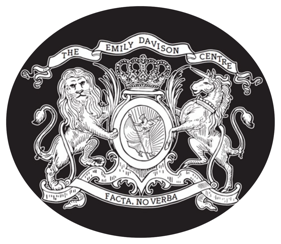 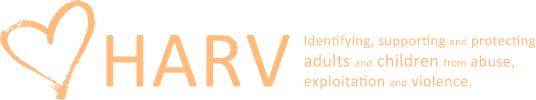 Job OpportunityThe Emily Davison Centre/AccringtonMultiply and Move On Coordinator£22,500 to £25,000 per annumDeadline Tuesday the 9th of May 12pmhttps://www.harvoutreach.org.uk/?page_id=249ADVERTDo you have a passion for helping adults to reach their potential? Are you an excellent communicator, negotiator, and planner? If so, our Multiply and Move On Coordinator position may be the role for you!We are looking to recruit a Multiply and Move on Coordinator to work in The Emily Davison Centre in Accrington. We are keen to hear from knowledgeable practitioners that have experience of working within education or community settings.About the roleMultiply is a government funded initiative which aims to improve adult numeracy levels through a range of funded interventions. As a Multiply and Move On Coordinator you will deliver a range of projects which have been planned as part of the Multiply programme.You will work closely with internal and external delivery partners to ensure their offer is being fully rolled out and they are meeting the expectations of the funding. You will also monitor the quality and outputs of the interventions.
You will be creating a new programme to deliver outstanding teaching and learning, using innovative methods whilst considering the needs of individual learners. You will engage with learners who have experienced domestic abuse, to deliver interventions to support adults to overcome their fear and difficulties with numeracy, both academically and practically.
We’re looking for a motivated, enthusiastic, and empathetic individual to join and lead this newly created programme. Someone who has experience and knowledge of delivering participation programmes to audiences who suffer from disadvantages and inequalities.You will have proven, excellent interpersonal skills, demonstrating the ability to build productive relationships and work collaboratively with internal and external partners.You will have excellent record keeping skills and feel confident in your ability to collect and interpret data.The ability to be self-motivated and work independently is also essential, using your initiative and overcoming problems in a creative way.
No candidate will meet every single desired requirement. If your experience looks
a little different from what we’ve identified and you think you can bring value to the
role, we would love to hear more about you.https://www.harvoutreach.org.uk/?page_id=249 Download Link Deadline Tuesday the 9th of May 12pmShortlisting afternoon of the 9th May Interview date Friday the 12th of MayPlease complete and return the application form by the 9th of May to centremanager@emilydavisoncentre.com